SURAT PERNYATAAN ORISINALITASARTIKEL ILMIAHYang bertanda tangan di bawah ini: Nama 	: Kartika Mariskhana, S.Kom, M.Pd	Tempat/Tgl Lahir 	: Tangerang/ 15 Maret 1983	Alamat 	: Jl. Delima Jaya No.22 RT.004/008 Rempoa, Ciputat Timur, Tangerang Selatan	E-Mail 	: Kartika.kma@bsi.ac.id	Telp/Handphone 	: 081291036699	 Dengan ini menyatakan bahwa tulisan yang telah saya buat dengan judul: Prestasi Belajar Sebagai Dampak Dari Minat Baca Dan Bimbingan Belajar Siswa IPS adalah hasil tulisan sendiri, dan semua sumber baik yang dikutip maupun yang dirujuk telah saya nyatakan dengan benar dan tulisan belum pernah diterbitkan atau dipublikasikan dimanapun dan dalam bentuk apapun. Demikianlah surat pernyataan ini saya buat dengan sebenar-benarnya. Apabila dikemudian hari ternyata saya memberikan keterangan palsu dan atau ada pihak lain yang mengklaim bahwa tulisan yang telah saya buat adalah hasil karya milik seseorang atau badan tertentu, saya bersedia diproses baik secara pidana maupun perdata dan tulisan dianggap batal.	Tangerang, 2 Oktober 2018	Yang Menyatakan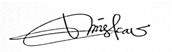 	Kartika Mariskhana, S.Kom, M.Pd